Государственное бюджетное образовательное учреждениевысшего профессионального образования«Башкирский государственный медицинский университет»Министерства здравоохранения Российской ФедерацииКафедра мобилизационной подготовки здравоохранения и медицины катастроф                                        УТВЕРЖДАЮ                                        Заведующий кафедрой мобилизационной                                         подготовки здравоохранения и медицины катастроф                                          д.м.н.  Кайбышев В.Т.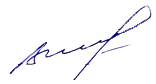                                         «4»  сентября 2014 г.МЕТОДИЧЕСКИЕ РАЗРАБОТКИлекции по  дисциплине: Гигиена и эпидемиология чрезвычайных ситуацийСпециальность: ОрдинатураКурс:  I                             Семестр: II Уфа 2014Дисциплина: Гигиена и эпидемиология чрезвычайных ситуаций  на основании рабочей программы учебной дисциплины Медицина чрезвычайных ситуаций  утвержденной «4» сентября 2014 г.  Авторы: преподаватели кафедры мобилизационной подготовки здравоохранения и медицины катастроф Кайбышев В.Т., Федотов А.Л. Утверждение на заседании № 46 кафедры мобилизационной подготовки здравоохранения и медицины катастроф от «04» сентября 2014 г. Тема: Нормативно-правовые основы Всероссийской службы медицины катастроф. Подвижные формирования службы медицины катастроф Минздрава РФ.2. Курс:  I семестр: II3. Продолжительность лекции: 2 академических часа4. Контингент слушателей: ординаторы5. Учебная цель: познакомить обучающихся с  руководящими документами, регламентирующими деятельность в различных режимах функционирования Всероссийской службы медицины катастроф,  организационной структурой, характеристикой подвижных формирований службы медицины катастроф.6. Иллюстрационный материал и оснащение – мультимедийный проектор.7. Подробный план: 1. Вводная часть                                                                5 мин                                    2. Учебные вопросы    Всероссийская служба медицины катастроф (ВСМК), организационная структура.                                                     15 мин.Нормативно-правовые документы  ВСМК.                             25 мин. Организационная структура, характеристика и возможности полевого многопрофильного госпиталя (ПМГ).                      15 мин.Организационная структура, виды, характеристика и возможности бригад специализированной медицинской помощи                25 мин.3. Заключение                                                                                                       5 минИтого:                                                                                                                   90 мин8. Методы контроля знаний и навыков: опрос обучающихся, проверка лекционных материалов.Рекомендуемая литература:Основная:   1. И.П. Левчук, Н.В.Третьяков - Медицина катастроф. Курс лекций: [учебное пособие] – М.,: ГЭОТАР – Медиа, 2013. - 240 с..2. И. В. Рогозина. - Медицина катастроф [учебное пособие электронный ресурс] - М. : ГЭОТАР-Медиа, 2014. - 152 с.  Дополнительная: 1. Б. В. Бобия, Л. А. Аполлонова - Медицина катастроф. Избранные лекции - М: Гэотар Медиа, 20122. Л. И. Колб, C. И. Леонович, И. И. Леонович - Медицина катастроф и чрезвычайных ситуаций - Минск: Выш. Шк, 20083. В.Т. Кайбышев, А.Р.  Галимов, Н.И. Симонова и др. - Психосоциальные факторы труда, образа жизни и здоровье врачей в современных условиях. Методические рекомендации – Уфа, 20074. Г.М. Биккинина, В.Т. Кайбышев, Р.Н.  Кильдебекова - Медико-психологическое сопровождение лиц экстремальных профессий Методические рекомендации – Уфа, 20115. Г.Я. Ибрагимова, Н.Х. Хафизов, Р.В. Насыров, А.Л.  Федотов - Разработка норм лекарственных средств для оказания медицинской помощи пораженным при авариях на химически опасных объектах Методические рекомендации – Уфа, 20142. Тема: Организация и проведение лечебно-эвакуационных мероприятий пострадавшим в чрезвычайных ситуациях мирного и военного времени.2. Курс:  I семестр: II3. Продолжительность лекции: 2 академических часа.4.  Контингент слушателей: ординаторы 5. Учебная цель: ознакомить обучающихся с условиями, определяющими систему лечебно-эвакуационного обеспечения, принципами, с особенностями медицинской сортировки пораженных в условиях чрезвычайной ситуации, особенностью медицинской эвакуации пораженных, в том числе детей из районов чрезвычайных ситуации.6. Иллюстрационный материал и оснащение – мультимедийный проектор.7. Подробный план:    1. Вводная часть                                                        5 мин.                                       2.Учебные вопросы1. Условия, определяющие систему лечебно-эвакуационного  обеспечения                                                                                                    15мин.2. Сущность системы лечебно-эвакуационного обеспечения: основные принципы, этапы медицинской эвакуации, принципиальная схема развертывания лечебно-эвакуационного обеспечения                             20 мин.3. Медицинская сортировка пораженных (больных) в условиях чрезвычайных ситуаций                                                                                                   25 мин.4. Медицинская эвакуация пораженных, в том числе детей из районов чрезвычайных ситуаций                                                                           20 мин.Заключение:                                                                                                     5 мин.                       Итого:                                                                                                            90 мин.8. Методы контроля знаний и навыков: опрос обучающихся, проверка лекционных материалов.Рекомендуемая литература:Основная:   1. И.П. Левчук, Н.В.Третьяков - Медицина катастроф. Курс лекций: [учебное пособие] – М.,: ГЭОТАР – Медиа, 2013. - 240 с..2. И. В. Рогозина. - Медицина катастроф [учебное пособие электронный ресурс] - М. : ГЭОТАР-Медиа, 2014. - 152 с.  Дополнительная: 1. Б. В. Бобия, Л. А. Аполлонова - Медицина катастроф. Избранные лекции - М: Гэотар Медиа, 20122. Л. И. Колб, C. И. Леонович, И. И. Леонович - Медицина катастроф и чрезвычайных ситуаций - Минск: Выш. Шк, 20083. В.Т. Кайбышев, А.Р.  Галимов, Н.И. Симонова и др. - Психосоциальные факторы труда, образа жизни и здоровье врачей в современных условиях. Методические рекомендации – Уфа, 20074. Г.М. Биккинина, В.Т. Кайбышев, Р.Н.  Кильдебекова - Медико-психологическое сопровождение лиц экстремальных профессий Методические рекомендации – Уфа, 20115. Г.Я. Ибрагимова, Н.Х. Хафизов, Р.В. Насыров, А.Л.  Федотов - Разработка норм лекарственных средств для оказания медицинской помощи пораженным при авариях на химически опасных объектах Методические рекомендации – Уфа, 2014